Publicado en Madrid el 04/04/2024 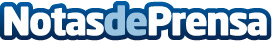 Por segundo año el Diario Qué! ha entregado los premios Qué!Arte: se rinden al arte pop de Jogis Art y GonhdoEl Diario Qué!, de la mano de Lexus, ha celebrado la segunda edición de los premios Qué!Arte, con la apuesta de darle un espacio siempre necesario al arte de la nueva generaciónDatos de contacto:Veronica OrihuelaMerca2630786581Nota de prensa publicada en: https://www.notasdeprensa.es/por-segundo-ano-el-diario-que-ha-entregado-los Categorias: Nacional Artes Visuales Madrid Premios http://www.notasdeprensa.es